Wexford Tidy Towns 3 Year Plan 2023-2026Overall AimsTo enhance the appearance of Wexford Town for both locals and visitors alike.To continue to foster a spirit of community involvement that is inclusive and based on equality of esteem for all of our citizens.To educate people about the core values of the Tidy Towns’ movement.To enhance the distinctive culture that exists in Wexford.To work to achieve Gold Medal Status during the term of the PlanTo enter and win Special Awards annuallySpecific AimsTo improve our marks in the Tidy Towns Competition To develop a more co-ordinated plan to achieve our goals and to maximise our potential.To increase the number of individuals and organisations involved in Tidy Towns and try to ensure that cleanups and meetings are arranged around times that are most suitable for our volunteers.To maintain and develop the relationship we have with Wexford County Council and Wexford Borough District as befits their position as our major partners in Tidy Towns work.Priority areas of workTo continue to have more areas adopted by a local community or community group during the lifetime of our plan.To form a stronger development group to deliver the Greening Communities agenda and challenge.To develop a programme of activities that significantly enhances Wexford and its people, and challenges and satisfies our volunteers.Trees will be high on our agenda over the course of the plan, both new planting and maintenance of the existing stock. Information sharing on the trees we have in our town will also be a key priority.To spread the concept and reality of micro-cleaning through more parts of Wexford.Wexford In Bloom to maintain the existing flowering schemes we have in place. Wildlife and Natural Amenities - in an urban environment like Wexford this area of work is an ongoing challenge so we have to devise strategies that suit Wexford and are appropriate to our natural resources.To continue to report derelict sites to the local authorities and ask them to serve notices on the owners. This action is very important as we do not have the authority to do so.Waste Minimisation and Prevention has to form a very important part of our work over the next three years. The reduction of waste before it is created is the vital step in making a town more wholly green. Investigate the possibility of an education programme to help to achieve this.Each year we must develop new and imaginative approaches to our work in order to keep it exciting and challenging. We also need to listen to more radical voices than our own and find a way to include their thinking in our work.Our volunteers have often expressed their ambition to visit and learn from other groups and we will progress that ambition during this plan.This three-year plan is a rolling plan that can be changed and developed to meet our changing needs, all specific plans will be rolling plans. We will devise a way that is suitable, democratic and efficient to our needs.We will work with relevant professionals to get best advice on how to progress our aimWe will establish appropriate working groups as suits our needs and aims.We will increase our work with young peopleOur final priority will be to find a large-scale project that will make profound difference to Wexford. Having found the right project we will plan its achievement during the course of the plan to ensure that this generation of Tidy Towns Volunteers can have a legacy and example to pass on to the next generation.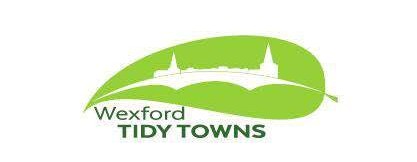 